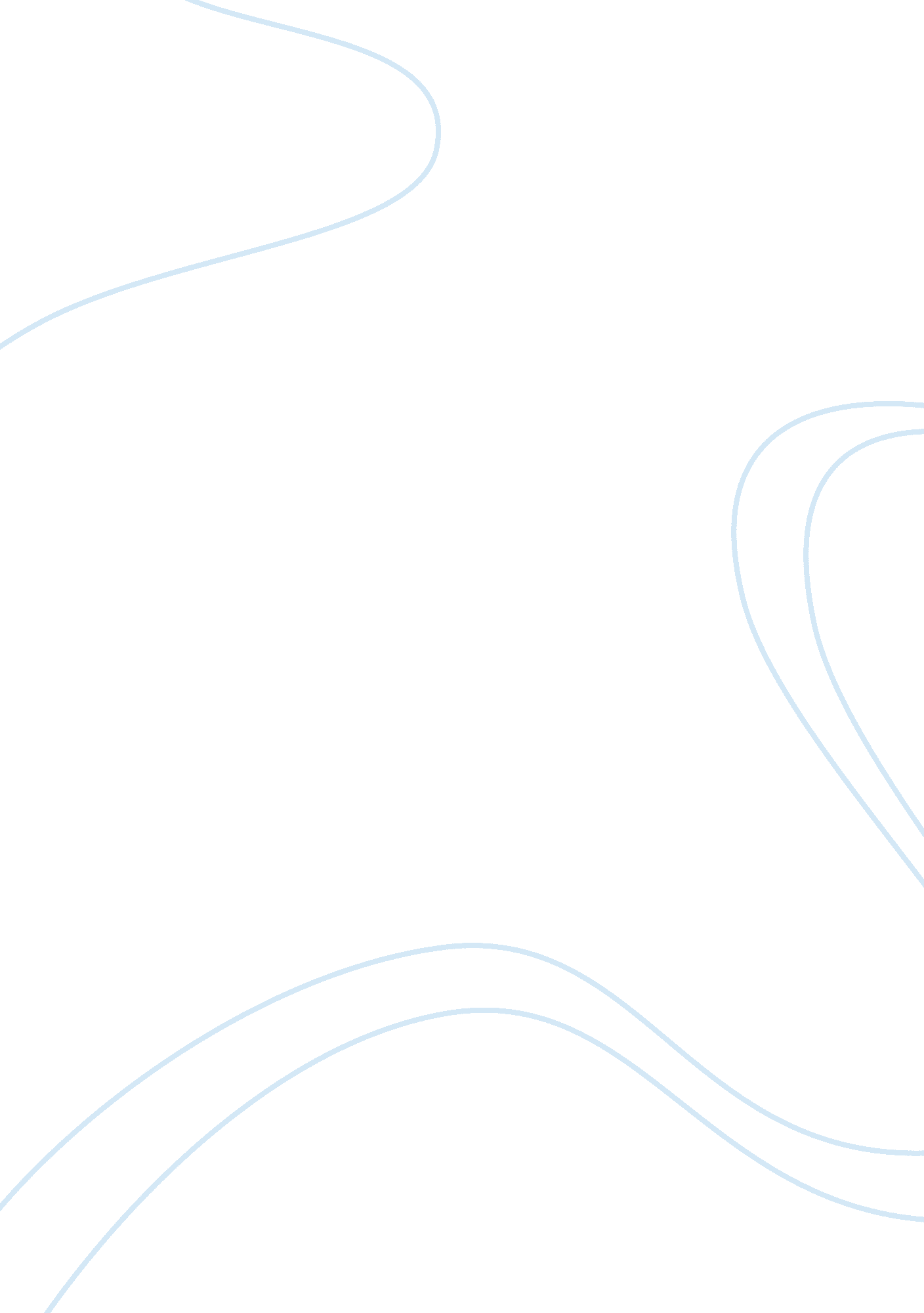 Good essay on comparison-contrastSociology, Shopping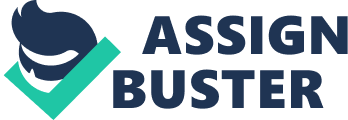 English Essay outline 
This essay is aimed at detecting the briefly describing major differences between men and women. Such differences lie in the fields of rational perception, emotionality, performance under stress, general physiology as well as social roles and functions. Each of these points is briefly stated and then analyzed in more details. Differences between men and women One of the most interesting topics for comparison by contrast is indeed the difference between two genders – male and female. It is not a coincindence that some people would say that men are from Mars and women are from Venus – although we belong to the same species, there is a lot of discrepancy in our physiology, psychology, sensual perceptions as well as often in social functions. Of course there are exceptions in every rule, but in this case it would be reasonable to speak of an average, typical male and female examples. 
According to scientific data, even the process of perception of information may be quite different for a man and a woman. A man is traditionaly gathering information through visual perception, while a woman would be much more concerned about what others say and what she can hear, respectively. This truthful observation gave birth to a saying that men love with their eyes, while women love with their ears. It is indeed an exaggeration, however there is no smoke without fire. 
Intuition and logical thinking are another points of contrast. Men are perceived as logical thinkers who tend to underestimate the significant of an act of intuition, a random or educated guess. Women, on the opposite, are believed to possess a certain kind of sixth feeling, which in certain conditions may be more precise and correct than even the most precise and logically motivated decision. The question which approach is better is still open. Let’s have a look at a specific example. At a bookstore, when man intends to buy a book, he would normally have a brief look at the table of contents and a short summary in order to assess the interest and potential use of this book. He would often buy it according to this kind of metadata. A woman would have a closer look at the cover, at pictures, or even open several random pages and skim through them. If she feels that the book may be a right fit for her mood and state of mind, if it corresponds to her mood and current emotions, she will most likely buy it. 
The situation with observancy for men and women is also tricky. As it was mentioned above, women tend to notice details within a daily routine, while men are better with generalizing. In the stressful situation, however, the situation is quite the opposite. It is relatively easy for a woman to lose concentration and fall victim to own emotions, while a man would normally concentrate on the source of stress and use all the necessary details in order to neutralize it. It is believed, therefore, that women may be less emotionally stable in certain situations, however such condition is completely compensated by the overall endurance. 
It is not a secret that lifespan of females is greater than that of males in almost every country in the world. In some cases women live 15-20 years longer than males. This strong contrast may be explained by the fact that women may appear to be more fragile or even helpless in certain situations, but they are much more flexible and sustainable. Men’s life is a perpetual competition, they hardly get over defeats, that’s why they get a lot more nervous breakdowns and cardiovascular complications, especially after certain age. Women appear to be weaker within daily routine but considerably stronger in the long run. 
Up until the end of the 20th century it was also believed that men are generally physically stronger and professionally more appropriate for the economy. Women, on the opposite, were commonly perceived as the keepers of the house and family. The German saying that women should only care about kitchen, children and church, was somewhat obvious. Now, owever, the situation is quite different. Due to the civil rights movement and overall emancipation in developed democratic countries the range of professiona unavailable for women is negligible if at all present. 
As we noticed from all the facts and their comparisons provided above, there are certain distinctive, contrasting points between men and women, but most of them are insignificant in the strategic perspective and are successfully compensated in a properly developed society. 